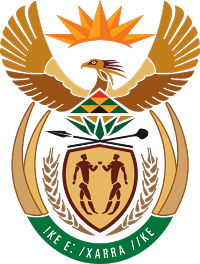 MINISTRY FOR COOPERATIVE GOVERNANCE AND TRADITIONAL AFFAIRSREPUBLIC OF SOUTH AFRICANATIONAL ASSEMBLYQUESTION FOR WRITTEN REPLYQUESTION NUMBER 963 / 2020963.	Mr Z N Mbhele (DA) to ask the Minister of Cooperative Governance and Traditional Affairs:What documentation and/or permit is required specifically for essential and permitted goods and/or services sole proprietorships which operate during the lockdown to curb the Covid-19 pandemic, given that they cannot obtain an essential service permit from the Companies and Intellectual Property Commission, as they are not registered with that institution nor required to be?	NW1252EREPLY:The information requested by the Honourable Member is not readily available in the Department. The information will be submitted to the Honourable Member as soon as it is availableThank you